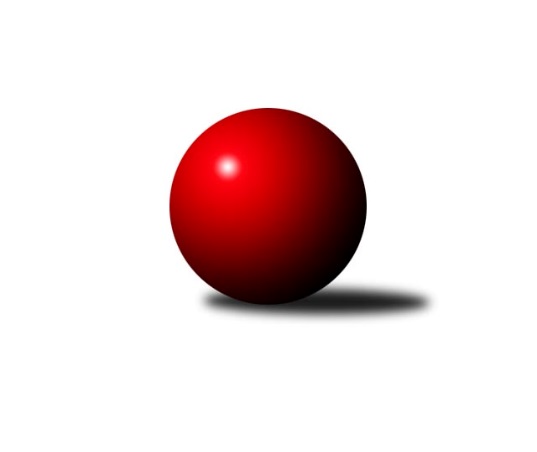 Č.16Ročník 2017/2018	4.2.2018Nejlepšího výkonu v tomto kole: 2568 dosáhlo družstvo: SK Meteor Praha DMistrovství Prahy 2 2017/2018Výsledky 16. kolaSouhrnný přehled výsledků:SK Meteor Praha D	- PSK Union Praha C	5.5:2.5	2568:2501	7.5:4.5	30.1.KK Slavia Praha C	- TJ Radlice	2:6	2179:2315	3.0:9.0	30.1.KK Slavia Praha B	- Sokol Kobylisy B	5:3	2410:2366	7.0:5.0	30.1.Sokol Kobylisy C	- KK Dopravní podniky Praha A	6:2	2253:2208	7.0:5.0	30.1.SK Uhelné sklady Praha C	- KK Slavia Praha D	7:1	2322:2155	10.0:2.0	30.1.TJ Sokol Praha-Vršovice B	- Slavoj Velké Popovice A	6:2	2323:2195	8.0:4.0	1.2.KK Slavoj Praha D	- TJ Sokol Rudná C		dohrávka		3.4.KK Slavia Praha C	- KK Slavia Praha B	3:5	2336:2340	6.5:5.5	23.1.KK Dopravní podniky Praha A	- SK Uhelné sklady Praha C	3:5	2263:2285	4.0:8.0	24.1.Tabulka družstev:	1.	SK Uhelné sklady Praha C	16	12	0	4	80.0 : 48.0 	110.5 : 81.5 	 2355	24	2.	TJ Sokol Rudná C	15	11	1	3	74.5 : 45.5 	101.0 : 79.0 	 2374	23	3.	Slavoj Velké Popovice A	16	11	1	4	79.0 : 49.0 	107.0 : 85.0 	 2364	23	4.	Sokol Kobylisy B	16	9	2	5	73.0 : 55.0 	101.5 : 90.5 	 2341	20	5.	KK Slavia Praha D	16	8	1	7	69.0 : 59.0 	91.0 : 101.0 	 2326	17	6.	TJ Radlice	16	8	0	8	63.0 : 65.0 	102.5 : 89.5 	 2343	16	7.	KK Slavoj Praha D	15	6	3	6	57.0 : 63.0 	85.0 : 95.0 	 2340	15	8.	Sokol Kobylisy C	16	7	1	8	62.0 : 66.0 	100.5 : 91.5 	 2321	15	9.	TJ Sokol Praha-Vršovice B	16	7	1	8	60.0 : 68.0 	95.5 : 96.5 	 2247	15	10.	KK Slavia Praha B	16	7	0	9	60.0 : 68.0 	88.0 : 104.0 	 2321	14	11.	KK Dopravní podniky Praha A	16	6	0	10	58.0 : 70.0 	93.0 : 99.0 	 2295	12	12.	SK Meteor Praha D	16	6	0	10	54.0 : 74.0 	92.5 : 99.5 	 2349	12	13.	KK Slavia Praha C	16	5	0	11	53.5 : 74.5 	83.5 : 108.5 	 2280	10	14.	PSK Union Praha C	16	3	0	13	45.0 : 83.0 	80.5 : 111.5 	 2262	6Podrobné výsledky kola:	 SK Meteor Praha D	2568	5.5:2.5	2501	PSK Union Praha C	Bedřich Bernátek	 	 197 	 216 		413 	 1.5:0.5 	 384 	 	197 	 187		Jiří Haken	Jiří Chrdle	 	 227 	 236 		463 	 2:0 	 443 	 	221 	 222		Pavel Mezek	Miroslav Šostý	 	 194 	 220 		414 	 1:1 	 414 	 	212 	 202		Václav Bouchal	Vladimír Dvořák	 	 227 	 187 		414 	 1:1 	 416 	 	202 	 214		Květa Pytlíková	Zdeněk Boháč	 	 217 	 228 		445 	 1:1 	 417 	 	226 	 191		Jakub Pytlík	Richard Sekerák	 	 216 	 203 		419 	 1:1 	 427 	 	205 	 222		Jiří Peterrozhodčí: Nejlepší výkon utkání: 463 - Jiří Chrdle	 KK Slavia Praha C	2179	2:6	2315	TJ Radlice	Milan ml. Mareš ml.	 	 192 	 215 		407 	 1:1 	 383 	 	197 	 186		Lukáš Lehner	Jiří st. Kryda st.	 	 158 	 165 		323 	 0:2 	 396 	 	188 	 208		Jan Kamín	Jiří ml. Kryda ml.	 	 145 	 178 		323 	 0:2 	 400 	 	203 	 197		Leoš Kofroň	Josef st. Kocan	 	 198 	 218 		416 	 1:1 	 390 	 	161 	 229		Radek Lehner	Milan st. Mareš st.	 	 177 	 159 		336 	 0:2 	 363 	 	197 	 166		Miloš ml. Beneš ml.	Hana Hájková	 	 188 	 186 		374 	 1:1 	 383 	 	184 	 199		Marek Lehnerrozhodčí: Nejlepší výkon utkání: 416 - Josef st. Kocan	 KK Slavia Praha B	2410	5:3	2366	Sokol Kobylisy B	Michal Fořt	 	 172 	 196 		368 	 1:1 	 380 	 	186 	 194		Václav Císař	Pavel Forman	 	 215 	 202 		417 	 1:1 	 407 	 	198 	 209		Josef Císař	Nikola Zuzánková	 	 203 	 208 		411 	 1:1 	 412 	 	194 	 218		Markéta Březinová	Tomáš Tejnor	 	 174 	 210 		384 	 2:0 	 354 	 	169 	 185		Jaroslav Krčma	Jiří Tala	 	 212 	 190 		402 	 1:1 	 403 	 	196 	 207		Zdeněk Fůra	Lidmila Fořtová	 	 209 	 219 		428 	 1:1 	 410 	 	214 	 196		Marian Kovačrozhodčí: Nejlepší výkon utkání: 428 - Lidmila Fořtová	 Sokol Kobylisy C	2253	6:2	2208	KK Dopravní podniky Praha A	Anna Nowaková	 	 167 	 190 		357 	 1:1 	 370 	 	201 	 169		Petr Stoklasa	Jan Nowak	 	 169 	 179 		348 	 0:2 	 390 	 	189 	 201		Milan Švarc	Karel Erben	 	 213 	 178 		391 	 1:1 	 378 	 	190 	 188		Jiří Brada	Zdeněk Šrot	 	 188 	 149 		337 	 1:1 	 329 	 	166 	 163		Deno Klos	Václav Jícha	 	 218 	 205 		423 	 2:0 	 371 	 	196 	 175		Jan Novák	Michal Matyska	 	 201 	 196 		397 	 2:0 	 370 	 	185 	 185		Jiří Ludvíkrozhodčí: Nejlepší výkon utkání: 423 - Václav Jícha	 SK Uhelné sklady Praha C	2322	7:1	2155	KK Slavia Praha D	Stanislava Sábová	 	 193 	 194 		387 	 2:0 	 349 	 	172 	 177		Zdeněk Novák	Olga Brožová	 	 170 	 195 		365 	 2:0 	 336 	 	160 	 176		Karel Bernat	Dana Školová	 	 184 	 204 		388 	 2:0 	 348 	 	174 	 174		Vladimír Kněžek	Jindra Kafková	 	 182 	 180 		362 	 0:2 	 385 	 	196 	 189		Petr Knap	Jiří Bendl	 	 198 	 217 		415 	 2:0 	 346 	 	168 	 178		Tomáš Jiránek	Miloslav Dušek	 	 201 	 204 		405 	 2:0 	 391 	 	193 	 198		Filip Knaprozhodčí: Nejlepší výkon utkání: 415 - Jiří Bendl	 TJ Sokol Praha-Vršovice B	2323	6:2	2195	Slavoj Velké Popovice A	Luboš Polák	 	 172 	 178 		350 	 0:2 	 381 	 	180 	 201		Josef Vodešil	Jiří Janata	 	 220 	 201 		421 	 2:0 	 325 	 	141 	 184		Jaruška Havrdová	Petr Finger	 	 202 	 211 		413 	 2:0 	 380 	 	187 	 193		Bedřich Švec	Václav Papež	 	 207 	 201 		408 	 2:0 	 368 	 	182 	 186		Pavel Šťovíček	Jaroslav Havránek	 	 171 	 196 		367 	 1:1 	 383 	 	199 	 184		Jason Holt	Josef Hladík	 	 170 	 194 		364 	 1:1 	 358 	 	198 	 160		Karel Ballišrozhodčí: Nejlepší výkon utkání: 421 - Jiří Janata	 KK Slavia Praha C	2336	3:5	2340	KK Slavia Praha B	Jiří st. Kryda st.	 	 195 	 191 		386 	 2:0 	 366 	 	181 	 185		Tomáš Rybka	Jiří ml. Kryda ml.	 	 164 	 196 		360 	 0:2 	 432 	 	207 	 225		Lidmila Fořtová	Hana Hájková	 	 208 	 195 		403 	 0.5:1.5 	 406 	 	211 	 195		Michal Fořt	Josef st. Kocan	 	 216 	 205 		421 	 2:0 	 372 	 	185 	 187		Nikola Zuzánková	Milan st. Mareš st.	 	 194 	 174 		368 	 1:1 	 365 	 	185 	 180		Tomáš Tejnor	Milan ml. Mareš ml.	 	 183 	 215 		398 	 1:1 	 399 	 	195 	 204		Pavel Formanrozhodčí: Nejlepší výkon utkání: 432 - Lidmila Fořtová	 KK Dopravní podniky Praha A	2263	3:5	2285	SK Uhelné sklady Praha C	Štěpán Kandl	 	 162 	 191 		353 	 0:2 	 390 	 	197 	 193		Eva Kozáková	Jaroslav Vondrák	 	 181 	 198 		379 	 1:1 	 375 	 	204 	 171		Dana Školová	Deno Klos	 	 182 	 185 		367 	 0:2 	 389 	 	195 	 194		Jiří Bendl	Petr Soukup	 	 205 	 184 		389 	 1:1 	 364 	 	177 	 187		Olga Brožová	Jan Novák	 	 192 	 193 		385 	 1:1 	 375 	 	193 	 182		Otakar Jakoubek	Jiří Ludvík	 	 203 	 187 		390 	 1:1 	 392 	 	199 	 193		Miloslav Dušekrozhodčí: Nejlepší výkon utkání: 392 - Miloslav DušekPořadí jednotlivců:	jméno hráče	družstvo	celkem	plné	dorážka	chyby	poměr kuž.	Maximum	1.	Ludmila Erbanová 	TJ Sokol Rudná C	436.10	300.0	136.1	3.3	7/7	(455)	2.	Pavel Forman 	KK Slavia Praha B	422.50	286.1	136.4	2.3	7/8	(463)	3.	Vojtěch Vojtíšek 	Sokol Kobylisy B	420.39	283.8	136.6	5.0	7/8	(474)	4.	Miloslav Dušek 	SK Uhelné sklady Praha C	417.09	289.6	127.5	5.0	7/7	(487)	5.	Jan Václavík 	KK Slavia Praha D	415.37	286.7	128.6	7.9	5/7	(448)	6.	Jiří Bendl 	SK Uhelné sklady Praha C	413.60	289.1	124.5	7.1	6/7	(445)	7.	Josef st. Kocan 	KK Slavia Praha C	411.06	283.2	127.9	4.6	8/8	(434)	8.	Jaroslav Vondrák 	KK Dopravní podniky Praha A	409.84	289.5	120.3	7.9	7/8	(443)	9.	Zdeněk Fůra 	Sokol Kobylisy B	408.61	287.3	121.3	6.3	8/8	(454)	10.	Filip Knap 	KK Slavia Praha D	408.14	287.2	121.0	5.6	7/7	(433)	11.	Kateřina Holanová 	KK Slavoj Praha D	406.29	287.2	119.1	7.3	7/8	(471)	12.	Danuše Kuklová 	KK Slavoj Praha D	405.71	279.3	126.5	7.3	6/8	(465)	13.	Jiří Mrzílek 	Slavoj Velké Popovice A	405.29	284.0	121.3	8.0	6/8	(452)	14.	Bedřich Švec 	Slavoj Velké Popovice A	404.63	287.1	117.6	9.4	8/8	(445)	15.	Jan Kamín 	TJ Radlice	404.54	282.3	122.2	5.7	8/8	(436)	16.	Michal Matyska 	Sokol Kobylisy C	404.00	282.7	121.3	6.1	8/8	(419)	17.	Marian Kovač 	Sokol Kobylisy B	403.47	278.9	124.6	6.2	7/8	(428)	18.	Richard Sekerák 	SK Meteor Praha D	402.20	280.9	121.3	6.3	8/9	(470)	19.	Miroslav Šostý 	SK Meteor Praha D	402.02	283.8	118.2	7.2	8/9	(445)	20.	Karel Balliš 	Slavoj Velké Popovice A	400.98	283.8	117.2	7.8	8/8	(447)	21.	Zdeněk Boháč 	SK Meteor Praha D	399.81	280.2	119.6	5.9	9/9	(445)	22.	Václav Papež 	TJ Sokol Praha-Vršovice B	398.82	279.0	119.8	6.8	7/7	(428)	23.	Václav Jícha 	Sokol Kobylisy C	398.18	277.2	121.0	9.5	8/8	(433)	24.	Irena Mikešová 	TJ Sokol Rudná C	397.94	280.7	117.3	7.2	7/7	(433)	25.	Miluše Kohoutová 	TJ Sokol Rudná C	397.73	284.0	113.7	7.8	7/7	(459)	26.	Jarmila Zimáková 	TJ Sokol Rudná C	396.97	276.0	121.0	6.9	7/7	(441)	27.	Jaruška Havrdová 	Slavoj Velké Popovice A	396.39	283.1	113.3	9.1	8/8	(444)	28.	Petr Knap 	KK Slavia Praha D	395.14	283.5	111.7	9.3	7/7	(431)	29.	Markéta Baťková 	KK Slavoj Praha D	394.63	274.7	120.0	7.9	7/8	(444)	30.	Jiří Ludvík 	KK Dopravní podniky Praha A	394.25	279.6	114.7	6.9	7/8	(450)	31.	Jakub Pytlík 	PSK Union Praha C	393.00	273.8	119.2	9.2	8/8	(426)	32.	Vladimír Dvořák 	SK Meteor Praha D	391.36	279.0	112.4	9.3	9/9	(468)	33.	Milan ml. Mareš  ml.	KK Slavia Praha C	390.53	274.7	115.9	7.2	7/8	(429)	34.	Václav Bouchal 	PSK Union Praha C	390.39	275.8	114.6	8.5	8/8	(429)	35.	Marek Lehner 	TJ Radlice	390.36	277.7	112.7	10.7	8/8	(427)	36.	Josef Hladík 	TJ Sokol Praha-Vršovice B	390.16	271.7	118.4	7.1	7/7	(420)	37.	Michal Kocan 	KK Slavia Praha C	390.06	275.6	114.4	6.6	8/8	(423)	38.	Lukáš Lehner 	TJ Radlice	389.97	281.7	108.2	9.0	8/8	(427)	39.	Hana Hájková 	KK Slavia Praha C	389.58	270.0	119.6	7.8	8/8	(441)	40.	Olga Brožová 	SK Uhelné sklady Praha C	389.20	278.2	111.0	8.5	7/7	(429)	41.	Karel Erben 	Sokol Kobylisy C	388.69	272.2	116.5	8.4	8/8	(446)	42.	Vladimír Jahelka 	KK Slavoj Praha D	387.81	272.8	115.0	11.0	7/8	(417)	43.	Jason Holt 	Slavoj Velké Popovice A	387.58	279.0	108.6	10.8	8/8	(442)	44.	Nikola Zuzánková 	KK Slavia Praha B	385.89	270.7	115.2	6.5	6/8	(439)	45.	Eva Mařánková 	TJ Sokol Rudná C	385.67	276.0	109.6	11.5	5/7	(408)	46.	Jan Nowak 	Sokol Kobylisy C	385.25	271.7	113.6	8.5	7/8	(404)	47.	Blanka Koubová 	KK Slavoj Praha D	384.71	277.2	107.5	9.8	8/8	(432)	48.	Jan Šipl 	KK Slavoj Praha D	384.33	272.7	111.6	9.7	6/8	(457)	49.	Pavel Mezek 	PSK Union Praha C	383.48	272.5	111.0	10.1	7/8	(443)	50.	Dana Školová 	SK Uhelné sklady Praha C	382.99	275.7	107.3	8.3	7/7	(415)	51.	Tomáš Jiránek 	KK Slavia Praha D	382.10	280.0	102.1	10.8	7/7	(437)	52.	Karel Bernat 	KK Slavia Praha D	380.17	275.1	105.1	11.0	7/7	(425)	53.	Zdeněk Novák 	KK Slavia Praha D	379.91	272.9	107.0	12.0	5/7	(455)	54.	Petr Finger 	TJ Sokol Praha-Vršovice B	379.73	269.7	110.1	11.2	7/7	(439)	55.	Zdeněk Šrot 	Sokol Kobylisy C	378.89	268.3	110.6	10.3	8/8	(420)	56.	Josef Císař 	Sokol Kobylisy B	378.82	270.6	108.2	10.7	7/8	(407)	57.	Bedřich Bernátek 	SK Meteor Praha D	378.46	270.9	107.5	11.3	9/9	(413)	58.	Radek Lehner 	TJ Radlice	378.16	269.4	108.8	8.2	8/8	(413)	59.	Michal Fořt 	KK Slavia Praha B	378.13	268.3	109.8	8.9	6/8	(407)	60.	Jan Novák 	KK Dopravní podniky Praha A	377.79	267.6	110.2	8.6	7/8	(393)	61.	Anna Novotná 	TJ Sokol Rudná C	377.76	273.7	104.0	10.1	6/7	(418)	62.	Leoš Kofroň 	TJ Radlice	377.59	267.1	110.5	9.2	8/8	(410)	63.	Jiří Chrdle 	SK Meteor Praha D	375.67	276.1	99.5	13.9	6/9	(463)	64.	Josef Vodešil 	Slavoj Velké Popovice A	374.98	275.5	99.5	13.4	8/8	(413)	65.	Tomáš Rybka 	KK Slavia Praha B	374.93	266.4	108.6	9.6	8/8	(421)	66.	Eva Kozáková 	SK Uhelné sklady Praha C	374.79	273.0	101.8	12.8	7/7	(409)	67.	Václav Císař 	Sokol Kobylisy B	374.42	272.1	102.3	11.4	8/8	(396)	68.	Tomáš Tejnor 	KK Slavia Praha B	370.95	264.5	106.4	11.2	7/8	(397)	69.	Květa Pytlíková 	PSK Union Praha C	370.84	263.7	107.2	10.5	8/8	(416)	70.	Jaroslav Havránek 	TJ Sokol Praha-Vršovice B	370.75	271.1	99.6	12.0	7/7	(400)	71.	Petr Soukup 	KK Dopravní podniky Praha A	370.59	262.2	108.4	11.1	7/8	(417)	72.	Anna Nowaková 	Sokol Kobylisy C	370.54	263.9	106.6	9.2	8/8	(402)	73.	Jiří Haken 	PSK Union Praha C	368.54	263.6	104.9	10.7	8/8	(406)	74.	Jaroslav Krčma 	Sokol Kobylisy B	364.34	270.4	94.0	14.0	8/8	(416)	75.	Hana Poláčková 	TJ Sokol Rudná C	363.65	264.5	99.2	11.8	5/7	(391)	76.	Jiří Janata 	TJ Sokol Praha-Vršovice B	353.37	259.9	93.5	13.9	6/7	(421)	77.	Jiří Vilímovský 	TJ Sokol Praha-Vršovice B	351.97	263.6	88.4	16.9	6/7	(392)	78.	Vladimír Tala 	KK Slavia Praha B	348.00	254.2	93.8	14.2	6/8	(377)	79.	Jiří ml. Kryda  ml.	KK Slavia Praha C	342.00	239.7	102.3	14.3	8/8	(388)		Anna Neckařová 	KK Dopravní podniky Praha A	436.00	287.0	149.0	7.0	1/8	(436)		Miloš ml. Beneš  ml.	TJ Radlice	425.30	288.6	136.8	3.2	5/8	(487)		Jiří Sládek 	KK Slavia Praha B	422.33	287.8	134.6	2.9	4/8	(456)		Lidmila Fořtová 	KK Slavia Praha B	414.10	283.9	130.2	5.4	5/8	(445)		Zuzana Edlmannová 	SK Meteor Praha D	412.00	287.0	125.0	6.5	2/9	(414)		Josef Dvořák 	KK Slavoj Praha D	411.00	287.0	124.0	2.0	1/8	(411)		Jindřich Málek 	KK Dopravní podniky Praha A	410.00	285.0	125.0	3.0	1/8	(410)		Štěpán Kandl 	KK Dopravní podniky Praha A	401.57	282.8	118.8	9.2	5/8	(422)		Přemysl Jonák 	KK Slavia Praha C	400.00	268.0	132.0	12.0	1/8	(400)		Jindra Kafková 	SK Uhelné sklady Praha C	398.17	284.3	113.8	7.3	2/7	(438)		Čeněk Zachař 	Slavoj Velké Popovice A	396.50	270.5	126.0	5.0	2/8	(400)		Jindřich Habada 	KK Dopravní podniky Praha A	395.00	273.0	122.0	5.5	1/8	(396)		Jiří Tala 	KK Slavia Praha B	393.67	275.3	118.3	9.3	3/8	(409)		Markéta Březinová 	Sokol Kobylisy B	392.83	278.0	114.8	12.2	3/8	(412)		Jana Dušková 	SK Uhelné sklady Praha C	392.00	294.0	98.0	11.0	1/7	(392)		Roman Hrdlička 	KK Slavoj Praha D	391.26	279.4	111.9	8.3	5/8	(466)		Miroslav Málek 	KK Dopravní podniky Praha A	389.67	280.0	109.7	10.2	3/8	(397)		Jaroslav Michálek 	KK Dopravní podniky Praha A	387.50	273.3	114.3	8.0	2/8	(399)		Milan Švarc 	KK Dopravní podniky Praha A	387.00	275.0	112.0	6.0	2/8	(412)		Stanislava Sábová 	SK Uhelné sklady Praha C	386.50	276.7	109.8	8.7	2/7	(419)		Miloslav Fous 	PSK Union Praha C	386.00	276.0	110.0	7.0	1/8	(386)		Vladimír Fořt 	SK Meteor Praha D	385.75	282.9	102.9	10.9	5/9	(450)		Petr Stoklasa 	KK Dopravní podniky Praha A	385.00	275.8	109.2	7.5	3/8	(412)		Jiří Brada 	KK Dopravní podniky Praha A	383.88	278.5	105.4	8.1	4/8	(408)		Otakar Jakoubek 	SK Uhelné sklady Praha C	382.67	271.0	111.7	11.0	3/7	(412)		Jana Cermanová 	Sokol Kobylisy B	382.00	268.0	114.0	10.0	1/8	(382)		Jiřina Mansfeldová 	PSK Union Praha C	382.00	272.8	109.3	7.3	1/8	(399)		Milan st. Mareš  st.	KK Slavia Praha C	381.00	264.6	116.5	11.4	5/8	(427)		Karel Turek 	TJ Radlice	380.25	271.1	109.2	9.9	4/8	(406)		Jiří Štoček 	KK Dopravní podniky Praha A	379.00	270.0	109.0	8.0	1/8	(379)		Jiří Peter 	PSK Union Praha C	377.38	271.8	105.6	12.4	4/8	(427)		Petr Štich 	SK Uhelné sklady Praha C	376.17	266.3	109.8	12.4	4/7	(399)		Renata Göringerová 	PSK Union Praha C	370.00	264.0	106.0	11.0	1/8	(370)		Pavel Šťovíček 	Slavoj Velké Popovice A	368.00	264.0	104.0	11.0	1/8	(368)		Josef Málek 	KK Dopravní podniky Praha A	367.00	264.0	103.0	14.0	1/8	(367)		Jan Kratochvil 	Slavoj Velké Popovice A	363.00	267.0	96.0	16.0	1/8	(363)		Karel Wolf 	TJ Sokol Praha-Vršovice B	361.00	254.5	106.5	10.0	2/7	(363)		Jan Vojáček 	TJ Radlice	359.00	253.0	106.0	16.0	1/8	(359)		Ivo Vávra 	TJ Sokol Praha-Vršovice B	358.00	255.0	103.0	16.0	1/7	(358)		Štěpán Fatka 	TJ Sokol Rudná C	356.00	246.5	109.5	9.5	2/7	(359)		Deno Klos 	KK Dopravní podniky Praha A	356.00	260.7	95.3	9.7	3/8	(372)		Luboš Maruna 	KK Slavoj Praha D	353.75	260.4	93.4	14.1	4/8	(388)		Jiří Zouhar 	Sokol Kobylisy C	353.00	241.0	112.0	13.0	1/8	(353)		Vladimír Kněžek 	KK Slavia Praha D	352.67	266.0	86.7	11.3	3/7	(363)		Luboš Polák 	TJ Sokol Praha-Vršovice B	351.00	246.5	104.5	12.0	1/7	(360)		Karel Myšák 	KK Slavia Praha D	350.47	261.7	88.8	15.0	3/7	(403)		František Stibor 	Sokol Kobylisy C	346.00	256.0	90.0	13.0	1/8	(346)		Jaromír Deák 	Sokol Kobylisy B	343.00	236.0	107.0	10.0	1/8	(343)		Jitka Vykouková 	PSK Union Praha C	342.30	257.3	85.0	15.0	5/8	(367)		Jiří st. Kryda  st.	KK Slavia Praha C	339.67	246.3	93.3	14.6	4/8	(386)		Jiří Bílka 	Sokol Kobylisy B	334.00	265.0	69.0	22.0	1/8	(334)		Jan Kleger 	TJ Sokol Rudná C	323.00	249.0	74.0	16.0	1/7	(323)		Taťána Bradová 	KK Dopravní podniky Praha A	300.00	223.0	77.0	19.0	1/8	(300)Sportovně technické informace:Starty náhradníků:registrační číslo	jméno a příjmení 	datum startu 	družstvo	číslo startu11242	Petr Stoklasa	30.01.2018	KK Dopravní podniky Praha A	5x19343	Hana Hájková	30.01.2018	KK Slavia Praha C	3x15944	Jakub Pytlík	30.01.2018	PSK Union Praha C	2x
Hráči dopsaní na soupisku:registrační číslo	jméno a příjmení 	datum startu 	družstvo	Program dalšího kola:17. kolo6.2.2018	út	17:30	SK Uhelné sklady Praha C - KK Slavia Praha C	6.2.2018	út	17:30	KK Slavia Praha D - Sokol Kobylisy C	6.2.2018	út	17:30	Sokol Kobylisy B - TJ Radlice	7.2.2018	st	17:30	Slavoj Velké Popovice A - KK Slavia Praha B	8.2.2018	čt	17:30	TJ Sokol Rudná C - SK Meteor Praha D	8.2.2018	čt	17:30	PSK Union Praha C - TJ Sokol Praha-Vršovice B	Nejlepší šestka kola - absolutněNejlepší šestka kola - absolutněNejlepší šestka kola - absolutněNejlepší šestka kola - absolutněNejlepší šestka kola - dle průměru kuželenNejlepší šestka kola - dle průměru kuželenNejlepší šestka kola - dle průměru kuželenNejlepší šestka kola - dle průměru kuželenNejlepší šestka kola - dle průměru kuželenPočetJménoNázev týmuVýkonPočetJménoNázev týmuPrůměr (%)Výkon4xMiluše KohoutováRudná C4645xMiluše KohoutováRudná C113.054642xJiří ChrdleMeteor D4632xVáclav JíchaKobylisy C111.624233xKateřina HolanováSlavoj D4511xJiří JanataVršovice B111.444212xZdeněk BoháčMeteor D4451xJiří ChrdleMeteor D110.584631xPavel MezekUnion Praha C4432xKateřina HolanováSlavoj D109.884511xJarmila ZimákováRudná C4423xPetr FingerVršovice B109.32413